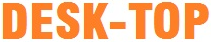                 德思達科技有限公司      TEL:(02)8685-8085           Desk-Top  Corporation  FAX:(02)8685-3685                 報 價 單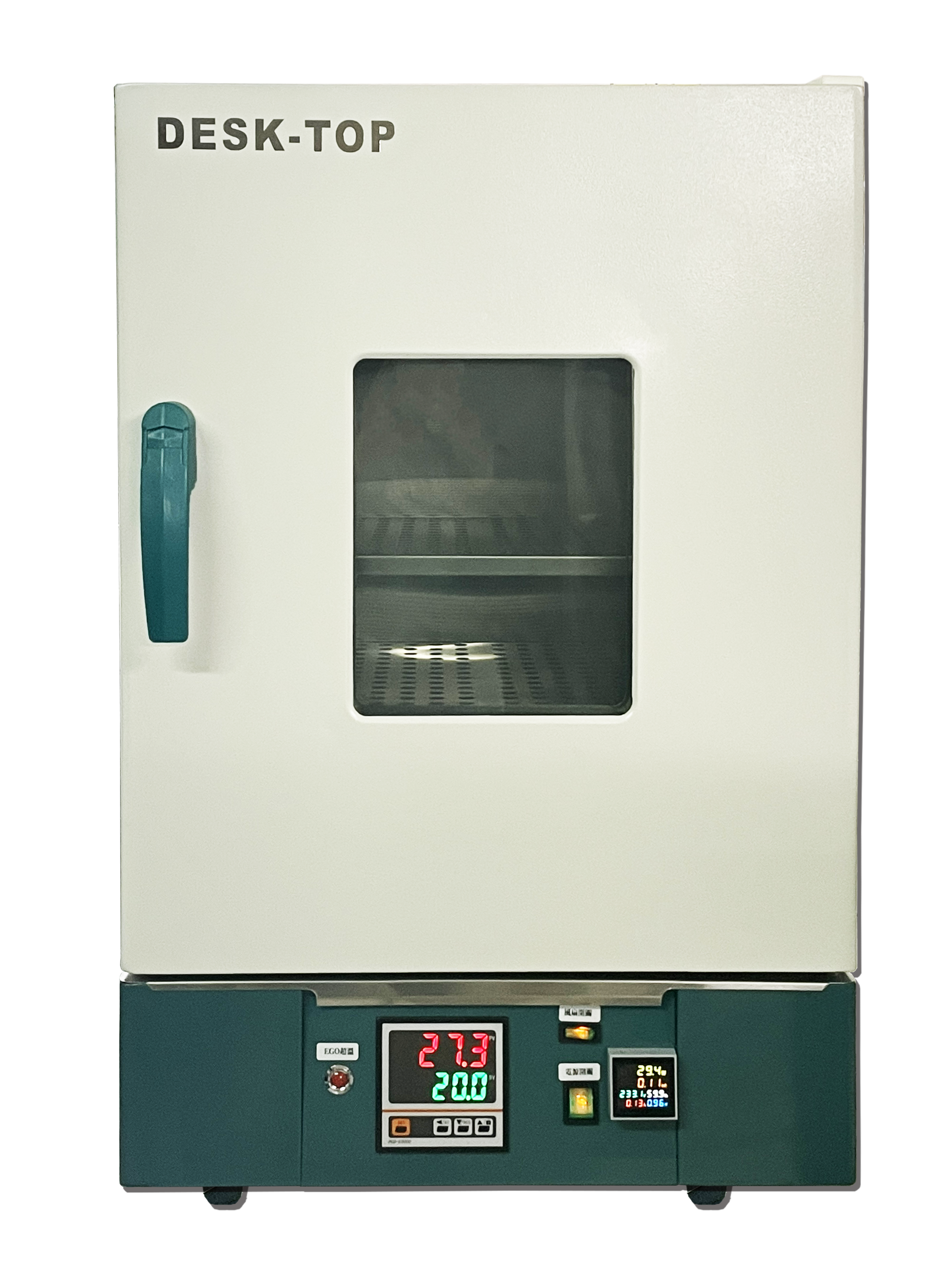 詳細規格1.溫度範圍：室溫 + 15℃～2.控制精度：±.3.解析精度:  ±.4.分怖誤差 : (±5℃).(空載,TAF標準9點分佈)5.結構：       5.1.內箱尺寸：26 cm(W) × 26 cm(H) × 26 cm(D).       5.2.外箱尺寸：39 cm(W) × 57 cm(H) × 38 cm(D).       5.3.內箱材質：ＳＵＳ#不鏽鋼材質.       5.4.外箱材質：鋼板粉體塗裝烤漆.       5.5.保溫材質：高密度岩棉斷熱材及矽膠氣密裝置.(保溫層6cm)       5.6.附屬設備：.可調式不鏽鋼格柵2只. .視窗..計時器(計時範圍0~9999min).或(0~9999H)可切換5.6.4電壓表,電流表,頻率表,功因表,瓦特表,瓦時計(用電度數表)   6.電路控制：6.1採用EP型LED單段,按鍵式,溫度控制器,PID+ SSR之控制(即比例、積分、微分 ,可提高控制元件界面使用之壽命與穩定性.有PID值自動演算之功能,運轉測試完成時,具有警報告知之功能.停電記憶裝置二年.6.2溫度SENSOR斷線蜂鳴器地警報6.3計時器--不計時,開機計時,溫度到達才開始計時,三者可切換6.4具有RUN執行,OUT輸出,ALM警報,AT自動演算-指示燈6.5第一段控制器超溫蜂鳴器警報6.6時間結束,蜂鳴器提示60秒(可設定),按任意鍵可取消   7.加熱器：採O-ＴＹＰＥ不鏽鋼電熱管.    8.安全裝置：            1.過電流快速保險絲             2.控制器第一段超溫保護            3.E.G.O第二段超溫保護+指示燈                9.電源：單相 AC 220V 3A 60HZ. 電源線1.2米   10.保固：1年    11.交貨期 : 30天(自收到訂金開始起算)   12.驗收期限 : 7天   13.交貨地點 : 到廠   14.付款方式 : (1)訂購時,50%訂金(現金)                (2)交貨款50%,當月結T/T或期票   15.隨機資料 : (1)操作說明書.                 (2) 溫度9點分佈校正報告(可追朔TAF)------NT7,200,-(贈送)                (3)人員操作訓練.   16.Option: 費用另計測試孔Φ---------------------------------------NT1,500.-測試孔Φ100mm--------------------------------------NT2,000.-追加柵盤1只-----------------------------------------NT1,000高溫300℃-------------------------------------------NT5,000.-CP型可程式溫度控制器,LED彩色按鍵式60段-------NT5,000.-BP型可程式溫度控制器,4.3吋彩色觸控+USB記錄裝置,20段/5組共100段----------------------------------------------------NT20,000.-電源改110V------------------------------------------NT5,000-4”英吋可調,排風管接頭------------------------------NT500交貨地區:1.新竹以北-免費          2.台中地區:加2000          3.台南地區:加3000          4.高雄地區:加4000    Webside: www.desk-top.com.tw  email: sales@desk-top.com.tw＊報價有效期1個月＊客戶名稱:聯 絡 人:客戶編號:電    話:報價日期:傳    真:經 辦 人:手    機:手    機:品 名                 規格數量單 價 總  價桌上型無風烤箱(立式)DOO-18L-EP-200壹台NT24,000.-NT24,000.- (由下到上垂直送風)　 (由下到上垂直送風)　以上金額未稅